DETRAN/AM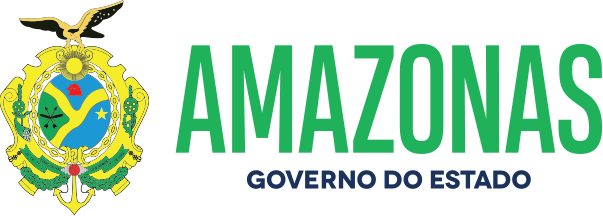 ESPÉCIE: Edital de Notificação de Imposição de Penalidade Nº 29/2022. O DETRAN/AM, fundamentado no caput do art. 282 da Lei 9.503, de 23.09.97, consubstanciado com a Resolução 619/16 do CONTRAN e no princípio constitucional do contraditório da CF; Considerando as reiteradas tentativas de entrega de Notificações de Imposição de Penalidade por infração de trânsito por meio postal; NOTIFICA que foram lavradas autuações cometidas pelos veículos de propriedade dos abaixo relacionados, facultando a efetivar Recurso em 1ª instância na JARI no prazo de quinze dias, a contar da data da publicação do presente edital, podendo ser adquirido o formulário para Recurso no site do DETRAN/AM. Da decisão da JARI caberá Recurso em 2ª instância junto ao CETRAN/AM na forma do art. 288/289 do CTB.Manaus, 24 de março de 2022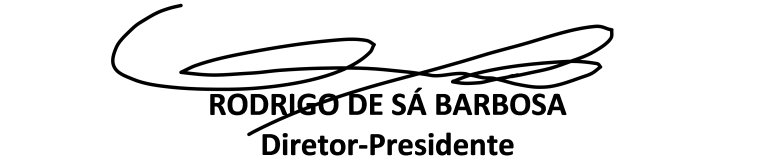 NºPlacaNº do AutoCódigo daInfraçãoData daAutuaçãoData do Recurso1 QZO-4I18TD-00230649 703-0/1 14/12/21 25/04/222 QZY-2H07TD-00220984 520-7/0 02/01/22 25/04/223 PHL-4C47TD-00232514 501-0/0 02/01/22 25/04/224 QNC-4G49TD-00228331 501-0/0 07/01/22 25/04/225 PHJ-7C44TD-00234368 501-0/0 08/01/22 25/04/226 PHJ-7C44TD-00234369 511-8/0 08/01/22 25/04/227 PHJ-7C44TD-00234370 734-0/0 08/01/22 25/04/228 PHJ-7C44TD-00234371 672-6/1 08/01/22 25/04/229 QZX-2F87TD-00231373 685-8/0 09/01/22 25/04/2210 QZX-2F87TD-00231374 518-5/2 09/01/22 25/04/2211 PHU-2I47TD-00231378 685-8/0 09/01/22 25/04/2212 OAN-5446TD-00233792 659-9/2 10/01/22 25/04/2213 JXA-6073TD-00231385 659-9/2 14/01/22 25/04/2214 NOY-1276TD-00231389 518-5/2 15/01/22 25/04/2215 NOK-6049TD-00225495 660-2/0 16/01/22 25/04/2216 PHP-2839TD-00228829 583-5/0 01/01/22 25/04/2217 PHP-2839TD-00228830 667-0/0 01/01/22 25/04/2218 QZU-9D87TD-00234716 734-0/0 18/01/22 25/04/2219 PHU-6B26TD-00231400 583-5/0 18/01/22 25/04/2220 PHU-6B26TD-00234501 703-0/1 18/01/22 25/04/2221 PHU-6B26TD-00234502 685-8/0 18/01/22 25/04/2222 PHU-6B26TD-00234503 663-7/1 18/01/22 25/04/2223 PHV-2I63TD-00223999 663-7/1 19/01/22 25/04/2224 NOI-4919TD-00222196 659-9/2 19/01/22 25/04/2225 PHB-5179TD-00228849 659-9/2 19/01/22 25/04/2226 NOY-7J67TD-00218016 672-6/1 21/01/22 25/04/2227 NOM-5F92TD-00201841 685-8/0 09/05/21 25/04/2228 NOM-5F92TD-00201840 518-5/2 09/05/21 25/04/2229 JXF-8D31TD-00157223 660-2/0 05/06/20 25/04/2230 PHN-7B46TD-00228834 670-0/0 11/01/22 25/04/2231 PHD-2491TD-00232431 734-0/0 03/01/22 25/04/2232 NOT-2047TD-00230410 703-0/1 03/01/22 25/04/2233 NOV-8B63TD-00230575 672-6/1 04/01/22 25/04/2234 OAK-1226TD-00228639 659-9/2 04/01/22 25/04/2235 JWY-7615TD-00228640 659-9/2 04/01/22 25/04/2236 JXU-5552TD-00230764 685-8/0 04/01/22 25/04/2237 NOO-0862TD-00205480 676-9/0 04/01/22 25/04/2238 PHP-5738TD-00233289 659-9/2 05/01/22 25/04/2239 QZL-5I76TD-00231408 703-0/1 05/01/22 25/04/2240 QZL-5I76TD-00231409 607-6/0 05/01/22 25/04/2241 QZL-5I76TD-00231410 734-0/0 05/01/22 25/04/2242 OAK-8932TD-00220995 663-7/2 06/01/22 25/04/2243 JXE-4589TD-00232201 672-6/1 07/01/22 25/04/2244 PHH-8362TD-00227125 520-7/0 07/01/22 25/04/2245 NOI-4D74TD-00232442 518-5/2 08/01/22 25/04/2246 PHH-9110TD-00226223 703-0/1 08/01/22 25/04/2247 PHH-9110TD-00226224 607-6/0 08/01/22 25/04/2248 NOL-3572TD-00231417 518-5/2 08/01/22 25/04/2249 QZF-1G35TD-00232454 734-0/0 08/01/22 25/04/2250 JXH-9662TD-00234808 672-6/1 09/01/22 25/04/2251 OAC-9085TD-00234809 516-9/1 09/01/22 25/04/2252 JXY-3577TD-00234139 672-6/1 09/01/22 25/04/2253 PHW-2C80TD-00205488 659-9/2 09/01/22 25/04/2254 JXW-3435TD-00231435 734-0/0 09/01/22 25/04/2255 NPB-9362TD-00224796 672-6/1 10/01/22 25/04/2256 PHK-8663TD-00231574 659-9/2 11/01/22 25/04/2257 PHK-8663TD-00231575 503-7/1 11/01/22 25/04/2258 NOT-9470TD-00235217 501-0/0 12/01/22 25/04/2259 NOT-9470TD-00235218 663-7/1 12/01/22 25/04/2260 NOT-9470TD-00235219 640-8/0 12/01/22 25/04/2261 NPB-4388TD-00227128 658-0/0 12/01/22 25/04/2262 JWM-8803TD-00226158 501-0/0 21/01/22 25/04/2263 NOK-7038TD-00235852 518-5/2 22/01/22 25/04/2264 PHZ-9F47TD-00235853 685-8/0 22/01/22 25/04/2265 JXW-0252TD-00225245 519-3/0 22/01/22 25/04/2266 PHX-2F33TD-00232971 703-0/1 23/01/22 25/04/2267 QZI-7F18TD-00232975 703-0/1 23/01/22 25/04/2268 JXM-1277TD-00232992 703-0/1 23/01/22 25/04/2269 PHU-6H46TD-00232993 703-0/1 23/01/22 25/04/2270 OAA-2231TD-00234523 518-5/2 23/01/22 25/04/2271 QZW-2G28TD-00236511 703-0/1 23/01/22 25/04/2272 OAN-3I51TD-00236514 703-0/1 23/01/22 25/04/2273 PHZ-8189TD-00236532 703-0/1 23/01/22 25/04/2274 JWZ-1128TD-00236542 703-0/1 23/01/22 25/04/2275 NOL-8722TD-00230834 663-7/1 25/12/21 25/04/2276 PHD-9168TD-00233679 659-9/2 15/01/22 25/04/2277 PHD-9168TD-00233680 501-0/0 15/01/22 25/04/2278 PHD-9168TD-00233681 511-8/0 15/01/22 25/04/2279 NOV-6482TD-00228277 659-9/2 16/01/22 25/04/2280 JXU-1708TD-00226226 672-6/1 18/01/22 25/04/2281 OAG-5378TD-00235121 659-9/2 24/01/22 25/04/2282 OAG-5378TD-00235122 501-0/0 24/01/22 25/04/2283 QQQ-1G84TD-00235530 518-5/1 24/01/22 25/04/2284 DBZ-4595TD-00229604 518-5/2 24/01/22 25/04/2285 QZY-6J68TD-00234546 583-5/0 25/01/22 25/04/2286 QZY-6J68TD-00234547 703-0/1 25/01/22 25/04/2287 PHZ-3F98TD-00234435 659-9/2 25/01/22 25/04/2288 NON-8123TD-00234436 659-9/2 25/01/22 25/04/2289 PHF-8844TD-00235435 659-9/2 26/01/22 25/04/2290 JWW-5A81TD-00232543 501-0/0 28/01/22 25/04/2291 DUT-0770TD-00224343 504-5/0 30/12/21 25/04/2292 NOZ-4H93TD-00233944 655-6/3 28/01/22 25/04/2293 OAB-7230TD-00233945 501-0/0 28/01/22 25/04/2294 CZA-1644TD-00225254 672-6/1 28/01/22 25/04/2295 OAI-3673TD-00226183 501-0/0 28/01/22 25/04/2296 PHA-3020TD-00235641 659-9/2 28/01/22 25/04/2297 QZK-8C06TD-00236032 501-0/0 29/01/22 25/04/2298 QNP-7D86TD-00212190 516-9/1 29/01/22 25/04/2299 QZK-8C06TD-00236033 663-7/1 29/01/22 25/04/22100 QZK-8C06TD-00236034 665-3/1 29/01/22 25/04/22101 NOY-2123TD-00236041 501-0/0 29/01/22 25/04/22102 NOY-2123TD-00236042 511-8/0 29/01/22 25/04/22103 JXB-0664TD-00136096 659-9/2 29/01/22 25/04/22104 JXB-0664TD-00136097 734-0/0 29/01/22 25/04/22105 QZC-7E69TD-00231930 659-9/2 29/01/22 25/04/22106 PHM-3560TD-00236478 672-6/1 29/01/22 25/04/22107 JXM-0631TD-00236485 501-0/0 29/01/22 25/04/22108 JXM-0631TD-00236486 511-8/0 29/01/22 25/04/22109 JXG-7495TD-00234027 672-6/1 30/01/22 25/04/22110 NOS-3929TD-00231016 659-9/2 30/01/22 25/04/22111 NOX-8006TD-00236834 672-6/1 30/01/22 25/04/22112 JWN-9641TD-00228344 659-9/2 31/01/22 25/04/22113 FHJ-2262TD-00228345 659-9/2 31/01/22 25/04/22114 FHJ-2262TD-00228346 501-0/0 31/01/22 25/04/22115 PHE-1850TD-00228869 734-0/0 31/01/22 25/04/22116 OAO-1052TD-00227152 520-7/0 01/02/22 25/04/22117 OAK-3375TD-00228363 763-3/1 01/02/22 25/04/22118 NAV-2B68TD-00235141 659-9/2 01/02/22 25/04/22119 QZJ-0D06TD-00235305 703-0/1 01/02/22 25/04/22120 JWQ-9688TD-00236902 672-6/1 03/02/22 25/04/22121 OAC-2F22TD-00233012 518-5/2 03/02/22 25/04/22122 OAC-2F22TD-00233013 519-3/0 03/02/22 25/04/22123 OAC-2F22TD-00233014 728-5/0 03/02/22 25/04/22124 PHU-1H04TD-00230247 504-5/0 03/02/22 25/04/22125 PHU-1H04TD-00230248 640-8/0 03/02/22 25/04/22126 JWU-8196TD-00235289 676-9/0 15/01/22 25/04/22127 QZJ-7A86TD-00234887 501-0/0 16/01/22 25/04/22128 QZJ-7A86TD-00234888 511-8/0 16/01/22 25/04/22129 QZJ-7A86TD-00234890 663-7/1 16/01/22 25/04/22130 QZJ-7A86TD-00234891 672-6/1 16/01/22 25/04/22131 PHG-0370TD-00233115 659-9/2 18/01/22 25/04/22132 JWY-7249TD-00228863 527-4/1 20/01/22 25/04/22133 OAH-8A76TD-00228857 703-0/1 19/01/22 25/04/22